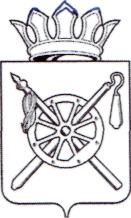 КОНТРОЛЬНО–СЧЕТНАЯ ПАЛАТАОктябрьского района Ростовской областиЗАКЛЮЧЕНИЕКонтрольно-счетной палаты Октябрьского района Ростовской области на проект решения Собрания депутатов Октябрьского района Ростовской области             «О внесении изменений в решение Собрания депутатов Октябрьского района от 21.12.2018 № 163 «О бюджете Октябрьского района на 2019 год и на плановый период 2020 и 2021 годов»25 июня 2019 года                                                                                                  № 14Основание для проведения экспертизы: Федеральный закон от 07.02.2011 № 6-ФЗ «Об общих принципах организации и деятельности контрольно-счетных органов субъектов Российской Федерации и муниципальных образований», часть 1 статьи 8 Положения о Контрольно-счетной палате Октябрьского района, утвержденного решением Собрания депутатов Октябрьского района от 28.10.2015 № 9 «Об образовании Контрольно-счетной палаты Октябрьского района», поручение председателя Собрания депутатов – главы Октябрьского района, распоряжение председателя Контрольно-счетной палаты Октябрьского района от 25.06.2019 № 31.Цель и предмет экспертизы: оценка на предмет обоснованности расходных обязательств бюджета Октябрьского района в проекте решения Собрания депутатов Октябрьского района Ростовской области «О внесении изменений в решение Собрания депутатов Октябрьского района от 21.12.2018 № 163 «О бюджете Октябрьского района на 2019 год и на плановый период 2020 и 2021 годов», соответствие вносимых изменений действующему законодательству.Изменения, предлагаемые Проектом решения, обусловлены  принятием Законодательным Собранием Ростовской области Областного закона от 11.06.2019 № 157-ЗС «О внесении изменений в Областной закон «Об областном бюджете на 2019 год и на плановый период 2020 и 2021 годов», распоряжениями Правительства Ростовской области о выделении денежных средств от 25.04.2019 № 225 и от 30.05.2019 № 303, увеличением объема собственных доходов и распределением бюджетных средств между главными распорядителями в соответствии с фактической потребностью.Проект решения представлен с пояснительной запиской, подписанной заместителем главы Администрации Октябрьского района – начальником ФЭУ Т.В. Юшковской.1. Изменение основных характеристик бюджета Октябрьского района Проектом решения предлагается изменить следующие основные характеристики бюджета Октябрьского района на 2019 год:- доходы бюджета в целом увеличатся на 16 361,7 тыс. рублей и составят 2 277 893,5 тыс. рублей;- расходы бюджета так же возрастут на 16 361,7 тыс. рублей и составят 2 288 212,1 тыс. рублей;- прогнозируемый уровень дефицита бюджета останется без изменений – 10 318,6 тыс. рублей.Общий объем источников внутреннего финансирования дефицита бюджета соответствует прогнозируемому объему его дефицита. Основные характеристики бюджета Октябрьского района на плановый период 2020 и 2021 годов, по доходам и расходам так же увеличатся:- в 2020 году – на 13 097,3 тыс. рублей и составят соответственно по доходам – 1 839 112,7 тыс. рублей, по расходам – 1 890 339,1 тыс. рублей;- в 2021 году – на 3 674,2 тыс. рублей и составят соответственно по доходам – 1 746 840,4 тыс. рублей, по расходам – 1 867 010,8 тыс. рублей.Изменения связаны с реализацией проекта «Формирование комфортной городской среды» по благоустройству территории площади Комсомольская в р.п. Каменоломни Октябрьского района.  Прогнозируемый дефицит бюджета останется без изменений.В текстовой части Проекта решения предлагается внести изменения в пункт 2 статьи 4:- уменьшить объем бюджетных ассигнований дорожного фонда в 2019 году на 8 922,6 тыс. рублей (в связи со сложившейся экономией по торгам по объекту «Реконструкция автомобильной дороги общего пользования местного значения соединительная «г. Новошахтинск – х. Новопавловка – х. Калиновка»), который составит 141 199,3 тыс. рублей.В пункте 1 статьи 6 решения о бюджете утвердить общий объем межбюджетных трансфертов бюджетам муниципальных образований Октябрьского района на 2019 год с ростом на 354,7 тыс. рублей, на 2020 год – на 13 097,3 тыс. рублей, на 2021 год – на 3 674,2 тыс. рублей.2. Изменение доходной части бюджета Октябрьского районаИзменение параметров доходной части бюджета Октябрьского района на 2019 год (увеличение в целом на 16 361,7 тыс. рублей) обусловлено: Увеличением объема налоговых и неналоговых доходов бюджета Октябрьского района на 3 626,1 тыс. рублей (в связи с поступлением доходов от реализации имущества, находящегося в муниципальной собственности – 477,4 тыс. рублей и доходов от продажи земельных участков – 3 148,7 тыс. рублей (по факту поступления денежных средств)).Увеличением суммы безвозмездных поступлений в целом на 12 735,6 тыс. рублей (уточнение в соответствии с областным законодательством по фактической потребности предоставленных мер социальной поддержки населения, в связи с экономией по проведенным конкурсным процедурам, изменением ставки НДС с 18 % до 20 % с 1 января 2019 года, дополнительным выделением средств из резервного фонда Правительства Ростовской области).3. Изменение расходной части бюджета Октябрьского районаПрогнозируемый общий объем расходов бюджета Октябрьского района планируется так же к увеличению в 2019 году в целом на 16 361,7 тыс. рублей:1) За счет безвозмездных поступлений из вышестоящих бюджетов РФ в сумме 12 735,6 тыс. рублей. 2) За счет собственных средств бюджета Октябрьского района в сумме 3 626,1 тыс. рублей:- оплата по исполнительному листу № А53-41091/18 от 17.04.2019 года в пользу ООО «СМР-1» за выполненные работы по объекту «Строительство дошкольной образовательной организации на 280 мест Октябрьского района, Каменоломненское г/п» в сумме 3 578,9 тыс. рублей;-  софинансирование средств областного бюджета в связи с увеличением НДС по объектам «Реконструкция здания МБОУ СОШ № 72 ст. Кривянская» в сумме 109,8 тыс. рублей и «Реконструкция объекта незавершенного строительства школа-детский сад в х. Яново-Грушевский Октябрьского района Ростовской области» в сумме 79,7 тыс. рублей;- уменьшение ассигнований на возмещение предприятиям жилищно-коммунального хозяйства части платы граждан за коммунальные услуги в сумме 142,3 тыс. рублей (сокращение расходов на софинансирование в связи с уменьшением областных средств).4. Дефицит бюджета Октябрьского районаПроектом решения прогнозируемый дефицит бюджета Октябрьского района на 2019 год останется без изменений и составит 10 318,6 тыс. рублей. Дефицит бюджета района не превышает ограничения, установленные статьей 92.1 Бюджетного кодекса Российской Федерации.Общий объем источников внутреннего финансирования дефицита бюджета соответствует прогнозируемому объему его дефицита. Выводы:Проект решения, представленный на рассмотрение Контрольно-счетной палаты Октябрьского района, подготовлен в рамках действующего законодательства, содержит основные характеристики бюджета, установленные пунктом 1 статьи 184.1 Бюджетного кодекса Российской Федерации, в нем соблюден в соответствии со статьей 33 Бюджетного кодекса Российской Федерации принцип сбалансированности бюджета. Предложения:На основании изложенного, Контрольно-счетная палата Октябрьского района рекомендует Собранию депутатов Октябрьского района Ростовской области принять к рассмотрению предложенный проект решения Собрания депутатов Октябрьского района Ростовской области «О внесении изменений в решение Собрания депутатов Октябрьского района от 21.12.2018 № 163 «О бюджете Октябрьского района на 2019 год и на плановый период 2020 и 2021 годов».Председатель КСП Октябрьского района                                        Ю.Н. Бессарабова